An Alle Mitglieder	ohneSEPA-Lastschriftmandat                                                                      München, 21. Juli 2022SEPA Basis-Lastschriftverfahren / MandatSehr geehrtes Mitglied,bitte unterstützen Sie uns mit Ihrer Teilnahme am SEPA Basis-Lastschriftverfahren, unsere Arbeitsabläufe zu vereinfachen und Kosten zu sparen.Das Formular für die Mandatserteilung liegt diesem Schreiben bei.Mit einem SEPA-Lastschriftmandat wird Ihr jährlicher Mitgliedsbeitrag bequem und für Sie kostenlos im ersten Quartal des jeweiligen Geschäftsjahres, regelmäßig am 15. Dezember, von Ihrem Konto eingezogen.Das SEPA-Lastschriftmandat kann jederzeit schriftlich widerrufen werden.Bei Beendigung der Mitgliedschaft erlischt das SEPA-Mandat automatisch.Gerne weisen wir Sie darauf hin, dass Sie auf unserer Homepage für Beiträge bis zu 200 € einen vereinfachten Zuwendungsnachweis für das Finanzamt herunter-laden können:https://www.bund-der-freunde.tum.de (Mitgliedschaft / Beitragsbescheinigung)Herzlichen Dank im Voraus für Ihre Unterstützung.Mit freundlichen GrüßenFreunde der TUM e.V.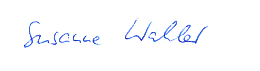 Michaela Rubenwolf(Geschäftsstelle)Dieses Schreiben wurde elektronisch erstellt und ist ohne Unterschrift gültig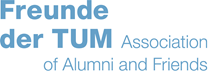 zurück an:	Freunde der TUM e.V.	Mail: bund-der-freunde.tum@bmw.de	Gläubiger – Identifikationsnummer:		DE46ZZZ00000219234SEPA-Lastschriftmandat (Die Mandatsreferenz wird separat mitgeteilt)Ich/Wir ermächtige(n) den Verein Freunde der TUM e. V., den jährlichen Mitgliedsbeitrag von meinem/unserem Konto mittels Lastschrift einzuziehen. Zugleich weise ich mein/weisen wir unser Kreditinstitut an, die vom Verein Freunde der TUM e. V. auf mein/ unser Konto gezogenen Lastschriften einzulösen. Hinweis: Ich kann/Wir können innerhalb von acht Wochen, beginnend mit dem Belastungsdatum, die Erstattung des belasteten Betrages verlangen. Es gelten dabei die mit meinem/unserem Kreditinstitut vereinbarten Bedingungen. Der reguläre Lastschrifteinzug erfolgt im ersten Quartal des aktuellen Geschäftsjahres (Beginn am 1. Okt.) jeweils zum 15. Dezember. Fällt der Fälligkeitstag auf ein Wochenende/ einen Feiertag, verschiebt sich der Fälligkeitstag auf den 1. folgenden Werktag.                                                                        Mitgliedsnummer:BITTE gut lesbar AUSFÜLLEN		 Kontoinhaber(in): Vorname, Name und Anschrift, Email-Adresse		Kontoführendes Kreditinstitut, Name:			                            BIC:  					                                                         _   _   _   _   _   _   _   _   |   _   _   _   _IBAN:                          DE  _   _   _   _   _   _  _   _   _   _  _   _   _   _  _   _   _   _  _   _ Das Mandat gilt für wiederkehrende Zahlungen:                                       	ab sofort (aktuelles Geschäftsjahr)                            	ab dem nächsten Geschäftsjahr                                        Ort, Datum  				  			           Kontoinhaber(in): Unterschrift 
							           (ggfs. Firmenstempel)